【令和６年度より本校へ転入される職員の皆様へ】ようこそ小倉南特別支援学校へ例年、本校では異動者が多く、内示の電話連絡の際に、異動者の皆様の状況等を確認することにかなりの時間を要し、異動者の皆様への内示のご連絡が遅くなるなどの課題がありました。このため、内示の電話連絡の際には、細かな確認は行わず、下記ＵＲＬからご回答いただくことで、異動者の皆様へスムーズにご連絡ができるように考えています。つきましては、大変お忙しいところかとは存じますが、下記の点にご注意いただき、ご回答いただきますようお願いします。〇　ＵＲＬかＱＲコードから回答してください。〇　回答は、３月２０日（水）までにお願いします。〇　ご不明点等がありましたら、直接学校へご連絡ください。なお、20日(水)は祝日ですので、留守番電話にメッセージをお願いいたします。21日に、こちらからご連絡させていただきます。【回答先ＵＲＬ】　　　https://forms.office.com/r/j5qm8EfgMM【回答先ＱＲコード】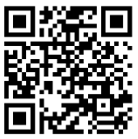 【その他諸連絡】〇　４月１日（月）は、午前8時30分までに来校（出勤）してください。〇　事務手続きについて必要なものがある方には、3月中に事務担当者から連絡を行う場合があります。〇　持参物：全員⇒筆記用具類、印鑑、上靴、昼食現在市内の学校に勤務されている方⇒異動書類、校支援システム利用者認証カード新年度から皆様とお仕事できることを職員一同心よりお待ちしています。　　　　　　　　　　　　　　　　　　　　　　　　　　　　　　　　　　　　　　　　　　　　　　　　　　　北九州市立小倉南特別支援学校　　　　　　　　　校長　長谷川 智美　　　ＴＥＬ：０９３－921ー5511